OBRAZLOŽENJEI. IZMJENE I DOPUNE PRORAČUNA GRADA KRKA ZA 2023. GODINU
              Na osnovi članka 45. Zakona o proračunu („Narodne novine“ broj 144/21) predstavničko tijelo donosi izmjene i dopune proračuna za tekuću godinu na razini skupine ekonomske klasifikacije.U skladu s izvješćem o izvršenju Proračuna za 2022. godinu, dosadašnjim ostvarenjem prihoda i rashoda, planiranim realizacijama započetih projekata te očekivanog kretanja prihoda predlažu se I. Izmjene i dopune Proračuna kojima će se izvršiti usklađenje na prihodovnoj i rashodovnoj strani Proračuna.Ovim dokumentom se mijenja samo Proračun za 2023. godinu, projekcije proračuna za 2024. i 2025. godinu ostaju iste. Proračun se sastoji od općeg i posebnog dijela.Iz Zakona o proračunu proizlazi obveza uključivanja svih prihoda i primitaka, rashoda i izdataka proračunskih korisnika u proračun jedinice lokalne i područne (regionalne) samouprave, sukladno ekonomskoj, programskoj, funkcijskoj, organizacijskoj, lokacijskoj klasifikaciji te izvorima financiranja. Proračun Grada Krka za 2023. godinu usvojen je na sjednici Gradskog vijeća Grada Krka od 14. prosinca 2022. godine, u iznosu od 22.259.510,00 eura prihoda i primitaka, 2.254.780,00 eura viška prihoda iz prethodne godine te 24.514.290,00 eura rashoda i izdataka.      Proračun  sadrži i planirane prihode i rashode iz nenadležnih proračuna (otočkih općina) za financiranje ustanova temeljem sporazuma o sufinanciranju kao i sve vlastite i namjenske prihode proračunskih korisnika. Izmjenom   Proračuna   Grada   Krka   za  2023.   godinu   predložen   je  iznos   od 24.457.725,31 eura prihoda i primitaka, 2.257.774,69 eura konsolidiranog prenesenog viška iz 2022. godine i  26.715.500,00 eura rashoda i izdataka. Višak prihoda sastoji se od: viška prihoda Proračuna Grada Krka - Jedinstvenog upravnog odjela u iznosu od 2.221.009,01 eura, viška prihoda Javne vatrogasne postrojbe u iznosu od 29.313,30 eura, viška prihoda Centra za kulturu u iznosu od 6.982,70 eura i viška prihoda Dječjeg vrtića u iznosu od 469,68 eura. Tabela 1: Izmjena proračuna 2023.
               Predloženo je povećanje prihoda u iznosu od 2.198.215,31 eura (10% više od usvojenog proračuna), povećanje planiranog viška prihoda koji je ostvaren 2022. i u odnosu na plan povećan za 2.994,69 eura i povećanje rashoda i izdataka u iznosu od 2.201.210,00 eura, što je povećanje od  9% od usvojenog proračuna.Razlozi za izmjenu proračuna Do izmjena proračuna dolazi zbog:Rasporeda viška prihoda iz 2022. godine u iznosu od 2.257.774,69 euraUvođenja novih projekataKorekcije postojećih pozicija Jedinstvenog upravnog odjela i proračunskih korisnikaRasporeda više planiranih prihoda od poreza na dohodak u iznosu od 1.281.420,00 eura Povećanja planiranih prihoda od komunalnog doprinosa u iznosu od 384.000,00 euraOvim Izmjenama i dopunama Proračuna Grada Krka za 2023. godinu  predložene su izmjene na sljedeći način:  
IZMJENA I DOPUNA PRIHODA I PRIMITAKATablica 2: Planirani prihodi i primici Proračuna Grada Krka za 2023. godinu i prijedlog povećanja/smanjenja61 - POREZNI PRIHODI  Porezni prihodi  se povećavaju za 1.281.420,00 eura te sad iznose 5.818.462,00 eura. Do povećanja je došlo na stavkama prihoda od porezan na dohodak radi većeg ostvarenja (od planiranog) poreza na dohodak od nesamostalnog rada (1.108.420,00 eura), poreza na dohodak od dividendi (170.000,00 eura)  te poreza i prireza na dohodak ostvarenog od drugog dohotka po osnovi povrata doprinosa za mirovinsko osiguranje na temelju generacijske solidarnosti (3.000,00 eura).        63 – POMOĆIPomoći proračunu i proračunskim korisnicima ukupno su povećani u iznosu od 505.378,55 eura i mijenjaju se na sljedeći način: Tekuće pomoći od institucija i tijela EUPovećavaju se za 5.952,14 eura te sada iznose 45.373,14. Pomoć će se koristiti za provedbu projekta CLIMABOURGH Horizon20202. Tekuće pomoći iz drugih proračunasmanjuje se iznos pomoći proračunu iz općinskih proračuna (općina otoka Krka) u iznosu od 2.258,60 eura (novi iznos 11.293,40 eura) za autorski honorar za  istraživanje i pripremu za izdavanje knjige o prapovijesti otoka Krka Kapitalne pomoći iz drugih proračuna povećavaju se za 212.301,23 eura i ukupno iznose 2.500.903,39 eura, uz  sljedeće izmjene: - uvodi se pozicija za kapitalnu pomoć Fonda za zaštitu okoliša i energetsku učinkovitost za izradu softverskih rješenja unutar projekta „Koncept pametnih gradova“ u iznosu od 83.187,30 eura- uvodi se pozicija za kapitalnu pomoć za investiciju Doma Bajčići u iznosu od 29.251,12 eura (ostatak sredstava koja su bila planirana u proračunu 2022. godine, uplata se očekuje u 2023. godini)- smanjeni su prihodi od kapitalnih pomoći za projekt Energetske obnove zgrada u iznosu od 19.907,38 eura te sada iznose 265.445,62 euraPomoći izravnanja za decentralizirane funkcije – povećane su za 1.225,69 eura (dug iz 2022. godine) te sada iznose 385.644,69 eura.Pomoći proračunskim korisnicima iz proračuna koji im nije nadležan  povećavaju se za 142.771,19 eura te sada iznose ukupno 2.145.939,27 eura. Radi se o tekućim i kapitalnim pomoćima općina otoka Krka za poslovanje Dječjeg vrtića Katarina Frankopan i Javne varogasne postrojbe Grada Krka, pomoći Ministarstva kulture za nabavu knjižne građe za potrebe Gradske knjižnice Krk, pomoćima iz županijskog i državnog proračuna za potrebe programa Centra za kulturu Grada Krka.Pomoći temeljem prijenosa EU sredstava mijenjaju se na sljedeći način: 	- tekuća pomoć temeljem prijenosa EU sredstava za projekt PRŠI smanjuje se u iznosu                od 43.132,29 eura (novi plan 433.373,62 eura) 	- uvodi se pozicija za kapitalnu pomoć iz državnog proračuna temeljem prijenosa EU 	  sredstava za projekt rekonstrukcije Doma Bajčići u iznosu od 160.367,85 eura. U ovoj 	  godini očekuje se uplata kojom bi se pokrio manjak (dug) iz prošle proračunske                 godine. - povećava se iznos kapitalne pomoći iz državnog proračuna temeljem prijenosa EU sredstava za park šumu Dražica, igralište i pješaćke staze, u iznosu od 55.872,99 eura (novi plan 91.044,99 eura)- ukida se pozicija kapitalne pomoći temeljem prijenosa EU sredstava za izradu softverskih rješenja (projekt „Koncept pametnih gradova“)  u iznosu od 73.961,00 eur- pomoć za projekt širokopojasne mreže otoka Krka (PRŠI) povećava se za 46.139,35 eura (novi plan 6.789.519,98 eura)64 - PRIHOD OD IMOVINEPrihodi od imovine povećavaju se za 26,68 eura radi povećavanja planiranih prihoda od kamata na oročena sredstva. 65 - PRIHODI OD PRISTOJBI I NAKNADAPrihodi od pristojbi i naknada povećavaju se za 402.378,08 eura radi:povećanja prihoda od naknade za prenamjenu poljoprivrednog zemljišta za 4.100,00 eura,smanjenja prihoda Centra za kulturu za 2.021,92 eura kn (ulaznice za programe),povećanja prihoda Dječjeg vrtića  od roditeljske uplate za  16.300,00 eura, povećanja prihoda od komunalnog doprinosa za 384.000,00 eura, radi većeg ostvarenja prihoda u prvom polugodištu ove godine.66 – PRIHODI OD PRODAJE PROIZVODA I ROBE TE PRUŽENIH USLUGA I PRIHODI OD DONACIJAOvi prihodi povećavaju se za 10.250,00 eura te ukupno iznose 281.520,00 eura.  Izmjene se sastoje se od:uvođenja pozicije prihoda od prodaje proizvoda i robe Centra za kulturu Grada Krka u iznosu od 20,00 eurasmanjenja prihoda od pruženih usluga JVP za 2.000,00 eura pa oni sada iznose 9.820,00 eurapovećanja prihoda JVP-a od PVZ otoka Krka za 6.300,00 eura (novi iznos 108.500,00 eura)povećanja prihoda Centra za kulturu Grada Krka od tekućih donacija neprofitnih organizacija u iznosu od 5.910,00 eurauvođenja pozicije prihoda Centra za kulturu Grada Krka za tekuće donacije od fizičkih osoba u iznosu od 20,00 eura.7 – PRIHODI OD PRODAJE NEFINANCIJSKE IMOVINEPrihodi od prodaje nefinancijske imovine smanjuju se za 1.238,00 eura i ukupno iznose 677.362,00 eura. Unutar grupe planiran je novi prihod od prodaje opreme u iznosu od 2.062,00 eura (zamjena fotokopirnih uređaja po principu „staro za novo“), te je ukinuta pozicija prihoda od prodaje prijevoznih sredstava u cestovnom prometu u iznosu od 3.300,00 eura.9- VLASTITI IZVORIOvim Izmjenama i dopunama Proračuna Grada Krka za 2023. godinu obuhvaćeni su i viškovi proračuna i proračunskih korisnika iz prethodne godine u ukupnom iznosu od 2.257.774,69 eura koji po korisnicima iznosi kako slijedi:Grad Krk   				2.221.009,01 eurDječji vrtić Katarina Frankopan	          469,68 eurCentar za kulturu Grada Krka	       6.982,70 eurJVP Grada Krka			     29.313,30 eur	 IZMJENA I DOPUNA RASHODA I IZDATAKARashodi i izdaci proračuna  povećavaju se  u  ukupnom iznosu od 2.201.210,00 eura, a pojedine pozicije se  smanjuju/povećavaju u odnosu na realizaciju i mogućnosti proračuna. Tablica 3: Planirani rashodi i izdaci Proračuna Grada Krka za 2023. godinu i prijedlog povećanja/smanjenja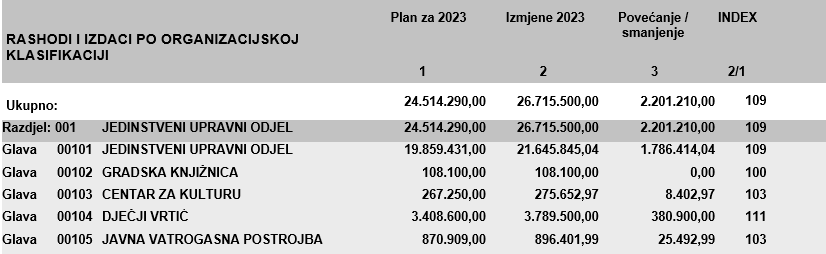 00101  JEDINSTVENI UPRAVNI ODJELPredložena je izmjena i dopuna rashoda unutar odsjeka na sljedeći način: 	U Programu 1001 Javna uprava i administracija  planirano  je smanjenje  u ukupnom iznosu od 13.617,00 eura (smanjenje od 1%). Od rashoda za zaposlene povećani su rashodi za plaće u iznosu od 23.583,00 eura te doprinose za zdravstveno osiguranje u iznosu od 4.350,00 eura. Unutar rashoda za materijal i energiju uvećani su rashodi za službenu, radnu i zaštitnu odjeću u iznosu od 830,00 eura, umanjeni su rashodi za električnu energiju i gorivo u iznosu od 32.000,00 eura (produljenje odluke Vlade o cijeni energenata) te rashodi za održavanje zgrade uprave za 22.360,00 eura.Premije osiguranja (zaposlenih, imovine, od trećih osoba) smanjuju se za 3.580,00 eura.Od kapitalnih projekata povećani su rashodi za uredsku opremu u iznosu od 8.460,00 eura te je uvedena nova pozicija za nabavku komunikacijske opreme (mobitela) u iznosu od 100,00 eura. Unutar aktivnosti gradskog vijeća, radnih tijela, protokola i općih poslova uvedena je nova pozicija za izdatke za izbore (vijeća nacionalnih manjina) u iznosu od 7.000,00 eura.	U  Programu 1002 Financijski poslovi i obveze smanjuju se  sredstva za 16,60 eura i ukupno iznose 446.098,32 eura. Smanjeni su rashodi za zatezne kamate.U programu 5001 Organiziranje i provođenje zaštite i spašavanja povećavaju se rashodi za 13.238,00 eura (166,2%) te sada iznose 21.202,00 eura. Unutar aktivnosti Zapovjedništvo i postrojbe CZ uvećani su rashodi za ostale usluge u iznosu od 1.818,00 eura (sada iznose 5.800,00 eura), te je uvedena nova pozicija za troškove osiguranja u iznosu od 100,00 eura.Uvodi se nova aktivnost A500116 Zaštita od požara, odnosno pozicija za sufinanciranje nabavke vatrogasnih odijela za DVD Krk u iznosu od 11.320,00 eura. U Programu 1004 Održavanje i gradnja komunalne infrastrukture rashodi se ukupno povećavaju za 551.598,02 eura (4,4%) i iznose 12.971.379,10 eura. Smanjuju se rashodi za električnu energiju u iznosu od 68.700,00 eura (18,6%), te sada iznose 300.000,00 eura.Povećavaju se rashodi za projekt Javna rasvjeta i elektroenergetski sustav - gradnja za 60.900,00 eura i iznose ukupno 173.070,00 eura.Unutar kapitalnog projekta K100404 Asfaltiranje, proširenje i izgradnja cesta smanjuju se rashodi za otkup zeljišta za ceste  u iznosu od 12.960,00 eura (nova vrijednost 292.300,00 eura) te se povećavaju rashodi za asfaltiranje, proširenje i izgradnju nerazvrstanih cesta u iznosu od 143.605,00 eura (novi iznos 568.305,00 eura). 	Aktivnost A100409 Ostale komunalne aktivnosti povećana je za 14.820,00 eura te iznosi 149.540,00 eura. Povećani su rashodi za održavanje objekata po mjesnim odborima. Projekt K100410 Gradnja ostalih komunalnih objekata i nabava opreme povećava se za 141.420,00 eura. Povećanje se u cijelosti odnosi se na povećanje sredstava za nabavu komunalne opreme (javni WC na plaži Ježevac, semafor, oprema, nabavka kontejnera za pohranu opreme, urbana oprema pored gradskih zidina).Projekt K100417 Svjetlovodna distribicijska mreža Grada Krka povećava se za 11.017,00 eura te sada iznosi 24.290,00 eura. Radi se o sredstvima  za izgradnju gradske optičke mreže koje provodi trgovačko društvo Smart island Krk. U 2023. godini predviđena je ugradnja EKI instalacija u Bodulskoj ulici, Ulici Ivana Meštrovića te Ulici Lina Bolmarčića. Projekt K100424 Projektna dokumentacija za komunalnu infrastrukturu - povećavaju se sredstva za projektiranje komunalne infrastrukture u iznosu od 51.785,00 eura  te sada iznose 138.055,00 eura.Uvodi se novi projekt K100429 Uređenje javne površine u povijesnoj jezgri Grada Krka - Trg Kamplin u iznosu od 8.145,00 eura.Projekt K100432 Izgradnja širokopojasne mreže sljedeće generacije na otoku Krku - PRŠI je projekt čija priprema traje nekoliko godina, za koji su ugovorena sredstva pomoći EU i koji je detaljno predočen Gradskom vijeću Grada Krka koje je isti prihvatilo. Obzirom da se realizacija projekta očekuje krajem 2023. godine ovom izmjenom proračuna planirano je 9.667.322,20 eura, što je povećanje u iznosu od 281.376,02 eura, sukladno revidiranom dinamičkom planu projekta. Projekt K100435 Izgradnja nerazvrstane ceste U-5.3 unutar poslovne zone na predjelu Sveti Petar smanjuje se u iznosu od 79.810,00 eura (21,2%) te sada iznosi 297.120,00 eura.U Programu 1005 Sustav vodoopskrbe, odvodnje i zaštite voda  predloženo je povećanje u iznosu od 89.218,00 eura pa sredstva iznose 160.091,00 eur. Unutar programa povećani su rashodi za aktivnost A100502 Otpadne vode - održavanje u iznosu od 46.460,00 eura te za projekt K100503 Otpadne vode-izgradnja - Ponikve voda d.o.o. u iznosu od 42.758,00 eura (projekt se sastoji od rashoda za udjele u vlasništvu Ponikve voda d.o.o., za proširenje kanalizacije).  U Programu 1007 Održavanje poslovnih i stambenih objekata i društvenih domova rahodi su povećani u iznosu od 321.963,98 eura, te  program sada iznosi ukupno 436.113,98 eura. Za održavanje poslovnih prostora i stambenih zgrada rashodi su povećani za 57.090,00 eura te sada ukupno iznose 150.000,00 eura.Kapitalni projekt K100702 Poslovni i stambeni prostori i duštveni domovi - gradnja i opremanje uvećan je za 2.173,98 eura.Uvedena su dva nova projekta i to projekt T100714 Uređenje prostorija Doma u Milohnićima u iznosu od 202.000,00 eura, te projekt K100715 Kuhinjska oprema za dječji vrtić u zgradi Doma Milohnići u iznosu od 60.700,00 eura.U Programu 1008 Osnovno i srednjoškolsko i visoko obrazovanje rashodi se ukupno povećavaju za 33.690,00 eura i iznose 423.970,00 eura. Povećavaju se rashodi za tekuće programe u osnovnoškolskom obrazovanju  za 2.240,00 eura, kapitalni programi u srednješkolskom obrazovanju povećavaju se za 14.000,00 eura, kapitalni programi u osnovnoškolskom obrazovanju povećavaju se za 17.450,00 eura.U Programu 1009  Sport, rekreacija, kultura i ostalo povećanje iznosi 368.947,00 eura (34%) te program ukupno iznosi 1.454.335,00 eura. Uvedena je pozicija za najam školske sportske dvorane u iznosu od 4.400,00 eura, povećana su sredstva za održavanje sportskog centra za iznos od 116.550,00 eura te su povećane kapitalne donacije udrugama u sportu za 8.682,00 eura.U aktivnosti Ostale društvene potrebe planirana sredstva ukupno su povećana za 11.047,00 eura (4,4%) te iznose 261.440,00 eura. Povećana su sredstva za Festival folklora otoka Krka u iznosu od 550,00 eura, ukinuta je pozicija za Krčki karneval u iznosu od 14.600,00 eura, povećana su sredstva za intelektualne i osobne usluge za manifestacije i ostale potrebe u iznosu od 2.695,00 eura, povećani su rashodi za zaštitu komunalne opreme i podizanje razine sigurnosti u iznosu od 16.162,00 eura te rashodi za sufinanciranje MIK-a u iznosu od 6.240,00 eura.Projekt K100913 Opremanje i izgradnja sportskih objekata i igrališta povećan je za 175.918,00 eura i iznosi 381.227,00 eura. Rashodi za vanjska igrališta povećani su za 173.450,00 eura, za izgradnju dječjeg igrališta u ulici Mekotine u naselju Kornić za 1.230,00 eura te za opremu na istom igralištu za 1.238,00 eura.Za aktivnost održavanja tradicijskih barki predviđeno je povećanje sredstava u iznosu od 2.350,00 eura (novi iznos 5.000,00 eura).Ovom Izmjenom Plana otvoren je projekt T100923 Uređenje igrališta Srednje škole HKZ u iznosu od 50.000,00 eura.U Programu 1010 Zaštita, očuvanje i unapređenje zdravlja i socijalna skrb  planirano je povećanje u iznosu od 52.727,00 eura  (za program Turističke ambulante i hitne medicinske službe 5.820,00 eura, za socijalni program 5.657,00 eura, za pomoć za opremu novorođenčadi 11.780,00 eura te za novu poziciju za novčane naknade umirovljenicima u iznosu od 29.470,00 eura). Program je planiran u iznosu od 297.942,00 eura.U Programu 1011 Izgradnja i održavanje obale i obalnog pojasa  rashodi se smanjuju za 47.854,00 eura. Ukupna vrijednost programa je 152.446,00 eura. Ovom Izmjenom ukida se pozicija za kapitalnu donaciju Županijskoj lučkoj upravi Krk za sufinanciranje izgradnje rive u luci Krk (projekt razvoja luke Krk K101103) u iznosu od 160.300,00 eura, povećavaju se rashodi za održavanje plaža za 42.746,00 eura, te se otvara pozicija za sufinanciranje  projekta Županijske lučke uprave Krk „Luka Glavotok“ u iznosu od 69.700,00 eura (završetak investicije započete u 2022. godini).U Programu 1012 Jačanje gospodarstva, poljoprivrede i turizma  planirana sredstva  povećana su za 2.409,00 eura, te sada iznose 146.310,00 eura. Unutar aktivnosti „Poduzetništvo, poljoprivreda i ostali ekonomski poslovi“ otvorena je pozicija za katalogiziranje poljoprivrednog zemljišta u iznosu od 2.200,00 eura (završetak projekta započetog u 2022. godini), rashodi za članarinu LAG-a uvećani su u iznosu od 109,00 eura, povećana su sredstva za opremu video nadzora u iznosu od 15.000,00 eura, uvedena je pozicija za zakup poslovnog prostora unutar projekta „Triton - restauracija mozaika i uređenje prostora u posjetiteljski centar“ u iznosu od 5.520,00 eura, smanjen je iznos za restauraciju navedenog prostora za 28.620,00 eura te je uvedena pozicija kapitalnih pomoći udrugama u poljoprivredi u iznosu od 8.200,00 eura.U Programu 1013  Prostorno uređenje planirana sredstva povećana su za 22.554,00 eura. Troškovi izrade prostorno planske dokumentacije povećani su za 3.550,00 eura, troškovi projektiranja za 13.640,00 eura te geodetske i druge pripremne usluge za 5.364,00 eura Ukupna sredstva programa iznose planirana su u iznosu od 142.000,00 eura. U Programu 1014 Razvojni projekti i projekti poticanja energetske učinkovitosti  planirana sredstva ukupno su povećana za 391.556,64 eura te je sada program planiran u iznosu od 3.337.799,64 eura.povećavaju se sredstva za održavanje gradskih zidina i trgova u iznosu od 123.600,00 eurapovećavaju se sredstva za izgradnju zgrade jedriličarskog kluba u Krku u iznosu od 94.560,00 eura odnosno za 36%povećavaju se sredstva za otkup zemljišta za dječji vrtić u Vrhu za 56.768,00 eura te sada iznose 311.000,00 eurapovećavaju se sredstva za izradu projektne dokumentacije za dječji vrtić u Vrhu u iznosu od 21.910,00 eura (41%) projekt K101455 Uređenje i opremanje dječjeg igrališta (vježbališta) u park šumi Dražica povećava se za 54.498,00 eura (154,9%). Radi se o završetku investicije započete 2022. godinepovećavaju  se rashodi za projekt K101459 Primjena koncepta „Pametnih gradova i općina“ – upravljanje internetom stvari za 8.450,00 eura (32%)rashodi za projekt K101464 Primjena koncepta „Pametnih gradova i općina“ – Izrada softverskih rješenja uvećani su za 15.344,50 eura te sada iznose 138.613,50 euraprojekt energetske obnove Društvenog centra Krk povećava se za 30.217,00 euraprojekt CLIMABOURG Horizon 20202 uvećan je za 5.952,14 eura002 GRADSKA KNJIŽNICA  	Planirani rashodi za Gradsku knjižnicu iznose 108.100,00 eura i ovim izmjenama se njihova visina ne mijenja. Izmjenom proračuna predlaže se slijedeća preraspodjela:Aktivnost A200101 Gradska knjižnica – redovna djelatnost	Dosadašnji plan: 91.200,00 eura	Smanjenje: 2.700,00 eura	Novi plan: 88.500,00 eura           Unutar aktivnosti smanjena su sredstva na pozicijama za plaće i doprinose za zdravstveno osiguranje, a uvećana su sredstva za službena putovanja, intelektualne usluge, reprezentaciju i ostale nespomenute rashode.Projekt K200102 Gradska knjižnica – oprema	Dosadašnji plan: 1.300,00 eura	Uvećanje: 2.700,00 eura	Novi plan: 4.000,00 euraUvećana su sredstva za nabavu knjižne građe.              003 CENTAR ZA KULTURU            Rashodi za Centar za kulturu izmjenama proračuna ukupno iznose 275.652,97 eura tj. uvećani  su za 8.402,97 eura (3%).	Sredstva za aktivnost A300101 Centar za kulturu - redovna djelatnost (financirana iz nadležnog proračuna) uvećana su za 8.402,97 eura (3%). Unutar aktivnosti povećavaju se sredstva za plaće, doprinose za zdravstveno osiguranje, ostale rashode za zaposlene te rashode za usluge.	Aktivnost A300103 Centar za kulturu - kulturna događanja (financirana iz nadležnog proračuna) smanjuje se za 9.782,00 eura te sada iznosi 74.518,00 eura. Povećana su sredstva za službena putovanja, zakupnine i najanine, intelektualne i osobne usluge, usluge telefona, pošte i prijevoza, dok su smanjena sredstva za ostale usluge, reprezentaciju i ostale nespomenute rashode poslovanja.	Unutar aktivnosti A300104 Centar za kulturu - kulturna događanja vlastiti prihodi predlaže se povećanje rashoda za za službena putovanja, intelektualne i osobne usluge, ostale usluge, usluge telefona, pošte i prijevoza i reprezentaciju, odnosno smanjenje rashoda za zakupnine i najamnine. Ukupno povećanje iznosi 10.910,78 eura. 	Rashodi za aktivnost A300105 Centar za kulturu - kulturna događanja nenadležni proračun smanjuju se za 2.507,81 eur. Smanjuju se rashodi za usluge telefona, pošte te reprezentacije, a povećavaju se rashodi za ostale usluge.                004  DJEČJI VRTIĆ              Planirani rashodi za Dječji vrtić povećani su za 380.900,00 eura i ukupno iznose 3.789.500,00 eura (povećanje od 11%). Aktivnost A400101 Dječji vrtić - redovna djelatnost objekata u Krku i Vrhu	Dosadašnji plan: 1.005.600,00 eura	Uvećanje:    174.930,32 eura	Novi plan: 1.180.530,32 eura    Unutar aktivnosti uvećana su sredstva na pozicijama za plaće i doprinose za zdravstveno osiguranje, ostale rashode za zaposlene, naknade troškova zaposlenima, rashode za materijal i energiju te rashoda za usluge, a umanjena su sredstva na pozciijama ostalih nespomenutih rashoda poslovanja. Početkom nove pedagoške godine (rujan/listopad 2023.) planira se otvaranje novog vrtičkog odjeljenja u prostorijama Doma u Milohnićima. Iznosi za plaće korigirani su uslijed povećanja osnovice radi usklađenja plaća sa plaćama u školstvu. Projekt K400102 Dječji vrtić - oprema objekata u Krku i Vrhu	Dosadašnji plan: 12.000,00 eura	Uvećanje: 32.500,00 eura	Novi plan: 44.500,00 eura     Unutar aktivnosti uvećana su sredstva na pozicijama za uredsku opremu i namještaj i prijevoznih sredstava u cestovnom prometu, a smanjena je pozicija za nabavu uređaja, strojeva i opreme za ostale namjene. Sredstva se odnose na nabavku opreme i namještaja za potrebe novog vrtičkog odjeljenja u Domu Milohnići te za nabavu novog službenog vozila za potrebe redovnog poslovanja.Aktivnost A400103 Dječji vrtić - redovna djelatnost objekata u otočkim općinama	Dosadašnji plan: 1.800.300,00 eura	Uvećanje: 138.900,00 eura	Novi plan: 1.939.200,00 eura        Unutar aktivnosti uvećana su sredstva na pozicijama za plaće i doprinose za zdravstveno osiguranje, ostale rashode za zaposlene, naknade troškova zaposlenima, rashode za usluge te bankarske usluge, a smanjeni su rashodi za ostale nespomenute rashode poslovanja.Iznosi za plaće korigirani su uslijed povećanja osnovice radi usklađenja plaća sa plaćama u školstvu, materijalni rashodi korigirani su temeljem iskazanih potreba i stanja cijena na tržištu, predviđeno je otvaranje nove vrtičke skupine u područnom vrtiću Omišalj.Projekt K400104 Dječji vrtić - oprema objekata u otočkim općinama	Dosadašnji plan: 16.000,00 eura	Uvećanje: 17.800,00 eura	Novi plan: 33.800,00 euraUvećana je pozicija za nabavu uređaja, strojeva i opreme za ostale namjene te je uvedena nova pozicija za nabavku vozila za potrebe redovnog poslovanja.         005 JAVNA VATROGASNA POSTROJBA            Rashodi za Javnu vatrogasnu postrojbu povećani su za 25.492,99 eura  (2,9%)  te sada iznose 896.401,99 eura. Aktivnost A500101 Javna vatrogasna postrojba - redovna djelatnost	Dosadašnji plan: 181.125,00 eura	Uvećanje: 3.725,00 eura	Novi plan: 184.850,00 eura        Unutar aktivnosti umanjena su sredstva na pozicijama za plaće, dok su uvećana sredstva na pozicijama ostalih rashodi poslovanja, doprinosa na plaće te rashoda za usluge (uvedena je pozicija za promidžbenu djelatnost).Aktivnost A500102 Javna vatrogasna postrojba - redovna djelatnost (otočke općine)	Dosadašnji plan: 141.892,00 eura	Umanjenje: 1.121,00 eura	Novi plan: 140.771,00 eura        Unutar aktivnosti uvećani su rashodi za plaće (manji su rashodi za redovan rad a veći za prekovremene sate) te su umanjeni rashodi za doprinos za obvezno zdravstveno osiguranjeAktivnost A500103 Javna vatrogasna postrojba - redovna djelatnost fin. iz. decentr. funkcijaDosadašnji plan: 384.419,00 eura	Uvećanje: 1.955,52 eura	Novi plan: 386.374,52 eura        Unutar aktivnosti uvećani su rashodi za plaće te su umanjeni rashodi za doprinos za obvezno zdravstveno osiguranje.Aktivnost A500104 JVP - redovna djelatnost fin. iz vlastitih sredstava i donacija	Dosadašnji plan: 107.370 eura	Uvećanje: 12.993,47 eura	Novi plan: 120.363,47 eura        Unutar aktivnosti uvećane su naknade za troškove zaposlenima, rashodi za materijal i energiju, te rashodi za usluge, smanjeni su rasodi za ostale nespomenute usluge poslovanja.Projekt K500105 Javna vatrogasna postrojba – objekti, vozila oprema (donacije)	Dosadašnji plan: 31.200,00 eura	Uvećanje: 2.582,24 eura	Novi plan: 33.782,24 eura        Uvećani su rashodi za uredsku opremu i namještaj, komunikacijsku opremu, instrumente, uređaje i strojeve, a umanjeni su rashodi za opremu za održavanje i zaštitu te za ulaganje u tuđu imovinu (izgradnja novog dijela nadstrešnice).Projekt K500113 JVP – oprema (nenadležni proračun)	Dosadašnji plan: 1.330,00 eura	Uvećanje: 7.357,76 eura	Novi plan: 8.687,76 eura        Uvedena je pozicija za nabavku opeme za opremanje tehničkog vozila.Aktivnost A500115 Javna vatrogasna postrojba – vlastita djelatnost	Dosadašnji plan: 10.955,00 eura	Umanjenje: 2.000,00 eura	Novi plan: 8.955,00 eura        Unutar aktivnosti umanjeni su rashodi za plaće.Dana 16. lipnja 2023. godine Gradonačelnik Grada Krka utvrdio je Prijedlog I. Izmjena i dopuna proračuna Grada Krka za 2023. godinu, te ga upućuje Gradskom vijeću na razmatranje u cilju rasprave i donošenja.										GRADONAČELNIKOpisProračun 2023povećanje /smanjenjeIzmjena proračuna 2023%6-Prihodi poslovanja20.729.110,00    2.199.453,31    22.928.563,31    1117-Prihodi od nefinancijske imovine678.600,00    -1.238,00    677.362,00    1008-Primici od zaduživanja851.800,000,00        851.800,00    1009-Višak  prihoda 2022.2.254.780,00    2.994,69    2.257.774,69    100Ukupno prihodi i primici24.514.290,00    2.201.210,00    26.715.500,00    1093-Rashodi poslovanja10.155.927,26    713.400,6110.869.327,87    1074-Rashodi za nefinancijsku imovinu13.956.275,02    1.445.051,39                    15.401.326,41    1105-Izdaci za financijsku imovinu402.087,72    42.758,00       444.845,72    111Ukupno rashodi i izdaci24.514.290,00    2.201.210,00    26.715.500,00    109PLANIRANONOVI IZNOSPROMJENAPROMJENAPLANIRANONOVI IZNOSIZNOS%PRIHODIPRIHODIPRIHODIPRIHODIPRIHODIPRIHODIPRIHODI POSLOVANJAPRIHODI POSLOVANJA20.729.110,00 EUR22.928.563,31 EUR2.199.453,31 EUR11%61Prihodi od poreza4.537.042,00 EUR5.818.462,00 EUR1.281.420,00 EUR28%63Pomoći iz inozemstva i od subjekata unutar općeg proračuna12.058.745,39 EUR12.564.123,94 EUR505.378,55 EUR4%64Prihodi od imovine900.302,69 EUR900.329,37 EUR26,68 EUR/65Prihodi od upravnih i administrativnih pristojbi, pristojbi po posebnim propisima i naknada2.908.659,92 EUR3.311.038,00 EUR402.378,08 EUR14%66Prihodi od prodaje proizvoda i robe te pruženih usluga, prihodi od donacija i povrati po protestiranim jamstvima271.270,00 EUR281.520,00 EUR10.250,00 EUR4%68Kazne, upravne mjere i ostali prihodi53.090,00 EUR53.090,00 EUR/0%PRIHODI OD NEFINAN. IMOVINEPRIHODI OD NEFINAN. IMOVINE678.600,00 EUR677.362,00 EUR-1.238,00 EUR71Prihodi od prodaje neproizvedene dugotrajne imovine670.000,00 EUR670.000,00 EUR/0%72Prihodi od prodaje proizvedene dugotrajne imovine8.600,00 EUR7.362,00 EUR-1.238,00 EUR0%PRIMICIPRIMICIPRIMICIPRIMICIPRIMICIPRIMICI84Primici od zaduživanja851.800,00 EUR851.800,00 EUR/0PLANIRANONOVI IZNOSPROMJENAPROMJENAPLANIRANONOVI IZNOSIZNOS%RASHODIRASHODIRASHODIRASHODIRASHODIRASHODIRASHODI POSLOVANJARASHODI POSLOVANJA10.155.927,26 EUR10.869.327,87 EUR713.400,61 EUR7%31Rashodi za zaposlene4.216.836,49 EUR4.460.965,84 EUR244.129,15 EUR6%32Materijalni rashodi4.468.101,67 EUR4.900.808,73 EUR432.707,06 EUR10%34Financijski rashodi35.813,20 EUR36.921,60 EUR1.108,40 EUR3%36Pomoći dane u inozemstvo i unutar općeg proračuna244.750,00 EUR278.440,00 EUR33.690,00 EUR14%37Nakande građanima i kućanstvima na temelju osiguranja i druge naknade268.278,00 EUR315.185,00 EUR46.907,00 EUR17%38Ostali rashodi922.147,90 EUR877.006,90 EUR-45.141,00 EUR-5%RASHODI ZA NEFINANC. IMOVINURASHODI ZA NEFINANC. IMOVINU13.956.275,02 EUR15.401.326,41 EUR1.445.051,39 EUR10%41Rasodi za nabavu neproizvedene dugotrajne imovine746.906,56 EUR1.035.704,56 EUR288.798,00 EUR39%42Rasodi za nabavu proizvedene dugotrajne imovine11.891.815,46 EUR13.017.851,85 EUR1.126.036,39 EUR9%45Rashodi za dodatna ulaganja na nefinancijskoj imovini1.317.553,00 EUR1.347.770,00 EUR30.217,00 EUR2%IZDACIIZDACIIZDACIIZDACIIZDACIIZDACI53Izdaci za dionice i udjele uglavnici92.721,00 EUR135.479,00 EUR42.758,00 EUR46%54Izdaci za otplatu glavnice primljenih kredita i zajmova309.366,72 EUR309.366,72 EUR0,00/